Российская Федерация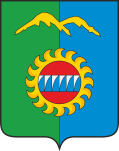 Администрация города ДивногорскаКрасноярского краяП О С Т А Н О В Л Е Н И Е 30.06. 2022	                                   г. Дивногорск	                                                                     № 119пО внесении изменений в постановление администрации города Дивногорска от 07.02.2014 № 07п «Об утверждении Схемы теплоснабжения муниципального образования город Дивногорск на 2013-2028 годы» (в ред. пост. от 15.04.2016 № 40п, от 27.04.2018 № 71п)На основании Федерального закона от 06.10.2003 № 131-ФЗ «Об общих принципах организации местного самоуправления в Российской Федерации», в соответствии с Федеральным законом от 27.07.2010 № 190-ФЗ «О теплоснабжении», постановлением Правительства Российской Федерации от 22.02.2012 № 154 «О требованиях к схемам теплоснабжения, порядку их разработки и утверждения» (ред. от 16.03.2019), решением Дивногорского городского Совета депутатов от 26.01.2006 № 12-71-ГС «Об утверждении Положения о публичных слушаниях в муниципальном образовании  г. Дивногорск», протоколом публичных слушаний по проекту актуализации Схемы теплоснабжения муниципального образования город Дивногорск на 2023 год, в целях актуализации Схемы теплоснабжения,ПОСТАНОВЛЯЮ:1. Утвердить предложения по актуализации Схемы теплоснабжения муниципального образования город Дивногорск на 2023 год, представленные на публичных слушаниях 16.06.2022.	2. Внести изменения в постановление администрации города Дивногорска от 07.02.2014 № 07п «Об утверждении Схемы теплоснабжения муниципального образования город Дивногорск на 2013-2028 годы» согласно приложению к настоящему постановлению.3.	Постановление подлежит опубликованию в средствах массовой информации и размещению на официальном сайте администрации города Дивногорска в информационно-телекоммуникационной сети «Интернет».4. 	Постановление вступает в силу в день, следующий за днем его официального опубликования.5.	Контроль за исполнением настоящего постановления возложить на заместителя Главы города Середу А.И.Глава города                                                                                                   С.И. Егоров     Приложение к постановлениюадминистрации города Дивногорска от 30.06.2022 № 119п  Изменения в Схему теплоснабжения муниципального образования город Дивногорск на 2013-2028 годы1. В книгу №1 внести следующие изменения: 1.1. Заменить таблицу 1.2.1 части 2 .Таблица 1.2.1Параметры установленной тепловой мощности теплофикационного оборудования и теплофикационной установки, ограничения тепловой мощности и параметры располагаемой тепловой мощности1.2. Заменить таблицу 1.6.1 части 6.Таблица 1.6.1Описание балансов установленной, располагаемой тепловой мощности и тепловой мощности нетто, потерь тепловой мощности в тепловых сетях и присоединенной тепловой нагрузки, описание резервов и дефицитов тепловой мощности нетто по каждому источнику тепловой энергии.1.3. Заменить таблицы 1.11.1.1-1.11.1.3.Таблица 1.11.1.1Тарифы на тепловую энергию (мощность) на коллекторах источника тепловой энергии Муниципального унитарного предприятия электрических сетей (г. Дивногорск, ИНН 2446001206) (далее - МУП ЭС) по СЦТ № 1 «Электрокотельные за исключением электрокотельной в п. Манский» (Приложение № 1 к приказу министерства тарифной политики Красноярского края от 17.12.2021 № 400-п)Таблица 1.11.1.2Тарифы на тепловую энергию (мощность) поставляемую потребителям Муниципального унитарного предприятия электрических сетей (г. Дивногорск, ИНН 2446001206) (далее - МУП ЭС) по СЦТ № 2 «Потребители, за исключением потребителей, указанных в СЦТ № 1» (Приложение № 2 к приказу министерства тарифной политики Красноярского края от 17.12.2021 № 400-п)Таблица 1.11.1.3Тарифы на тепловую энергию (мощность) на коллекторах источника тепловой энергии Муниципального унитарного предприятия электрических сетей (г. Дивногорск, ИНН 2446001206) (далее - МУП ЭС) по СЦТ № 2 «Потребители,за исключением потребителей, указанных в СЦТ № 1» (к приказу министерства тарифной политики Красноярского края от 17.12.2021 № 400-п)1.4. Заменить таблицы 1.11.2, 1.11.3.Таблица 1.11.2Тарифы на теплоноситель, поставляемый потребителям Муниципального унитарного предприятия электрических сетей (г. Дивногорск, 
ИНН 2446001206) (далее - МУП ЭС) (Приложение к приказу министерства тарифной политики Красноярского края от 17.12.2021 № 401-п)Таблица 1.11.3Тарифы на горячую воду, поставляемую муниципальным унитарным предприятием электрических сетей (г. Дивногорск, ИНН 2446001206) с использованием открытых систем теплоснабжения (горячего водоснабжения) (Приложение к приказу министерства тарифной политики Красноярского края от 17.12.2021 № 402-п)Примечание. Тариф на теплоноситель установлен приказом министерства тарифной политики Красноярского края от 17.12.2021 № 401-п.2. В книге № 7. Заменить таблицу № 1 «Предложения по реконструкции источников тепловой энергии»Таблица № 1 «Предложения по реконструкции источников тепловой энергии»	3. Раздел 3 книги № 7 дополнить следующей информацией:«Перечень мероприятий по техническому перевооружению источников тепловой энергии указан в таблице № 2»Таблица № 2. Предложение по техническому перевооружению источников тепловой энергии4. В Разделе 1 книги № 11 заменить таблицу № 1:Таблица № 1. «Мероприятия и затраты на реконструкцию котельных (основного и вспомогательного оборудования)»5. В Разделе 2 книги №11 заменить таблицу № 2:Таблица № 2. «Предложения по величине необходимых инвестиций в строительство, реконструкцию и техническое перевооружение тепловых сетей, насосных станций и тепловых пунктов на каждом этапе»Источник тепловой энергииОсновное оборудование источника тепловой энергииОсновное оборудование источника тепловой энергииОсновное оборудование источника тепловой энергииОсновное оборудование источника тепловой энергииОсновное оборудование источника тепловой энергииУстановленная тепловая мощность основного оборудования источника тепловой энергии Гкал/часУстановленная тепловая мощность основного оборудования источника тепловой энергии Гкал/часТехнические ограничения на использования установленной тепловой мощностиТехнические ограничения на использования установленной тепловой мощностиФактический КПД %Фактический КПД %Располагаемая мощность основного оборудования источника тепловой энергии (по режимным картам) Гкал/часРасполагаемая мощность основного оборудования источника тепловой энергии (по режимным картам) Гкал/часЗатраты тепловой мощности на собственные и хозяйственные нужды источника тепловой энергии, Гкал/часТепловая мощность источника тепловой энергии «нетто» Гкал/часПотери тепловой энергии при ее передаче по тепловым сетямПотери тепловой энергии при ее передаче по тепловым сетямПотери тепловой энергии при ее передаче по тепловым сетямПотери тепловой энергии при ее передаче по тепловым сетямСуммарная тепловая нагрузка потребителей Гкал/часСуммарная тепловая нагрузка потребителей Гкал/часДефицит (резерв) тепловой мощности источника тепловой энергии Гкал/часДефицит (резерв) тепловой мощности источника тепловой энергии Гкал/часИсточник тепловой энергииТип, (марка)Производительность Гкал/часКол-во, шт.Тепловая мощность основного оборудования Гкал/час.Тепловая мощность основного оборудования Гкал/час.Установленная тепловая мощность основного оборудования источника тепловой энергии Гкал/часУстановленная тепловая мощность основного оборудования источника тепловой энергии Гкал/часТехнические ограничения на использования установленной тепловой мощностиТехнические ограничения на использования установленной тепловой мощностиФактический КПД %Фактический КПД %Располагаемая мощность основного оборудования источника тепловой энергии (по режимным картам) Гкал/часРасполагаемая мощность основного оборудования источника тепловой энергии (по режимным картам) Гкал/часЗатраты тепловой мощности на собственные и хозяйственные нужды источника тепловой энергии, Гкал/часТепловая мощность источника тепловой энергии «нетто» Гкал/часЧерез теплоизоляционные конструкции теплопроводов, Гкал/часЧерез теплоизоляционные конструкции теплопроводов, Гкал/часЗа счет потерь теплоносителя Гкал/часЗа счет потерь теплоносителя Гкал/часСуммарная тепловая нагрузка потребителей Гкал/часСуммарная тепловая нагрузка потребителей Гкал/часДефицит (резерв) тепловой мощности источника тепловой энергии Гкал/часДефицит (резерв) тепловой мощности источника тепловой энергии Гкал/час1234566778899101011111212131314141515Электрокотельная «Центральная»КЭВ 8000/10КЭВ 10000/10КЭВ 3500/106,888,63,0152154,6154,6154,61Ограничений нетОграничений нет9898н.д.н.д.0,4040,40454,20654,2061,4101,4100,1990,19925,025  25,025  27,57227,572Электрокотельная № 11КЭВ 6-164КЭВ 6-16-41,723,444213,7613,7613,76Ограничений нетОграничений нет9898н.д.н.д.0,1020,10213,62813,6280,3030,3030,0170,0176,9536,9536,3856,385Электрокотельная № 12КЭВ 6-16-41,72610,3210,3210,32Ограничений нетОграничений нет9898н.д.н.д.0,0970,09710,22310,2230,3570,3570,0080,0088,7188,7181,141,14Электрокотельная № 13КЭВ 6-16-4КЭВ 6-16-41,723,44318,68,68,6Ограничений нетОграничений нет9898н.д.н.д.0,0970,0978,5038,5030,5260,5260,0330,0337,053 7,053 0,8910,891Электрокотельная № 14КЭВ 6-16-41,72610,3210,3210,32Ограничений нетОграничений нет9898н.д.н.д.0,0970,09710,22310,2230,1870,1870,0290,0298,903  8,903  1,1041,104Электрокотельная № 15КЭВ 6-16-4КЭВ 6-16-41,723,442210,310,310,3Ограничений нетОграничений нет9898н.д.н.д.0,0810,08110,21910,2190,3440,3440,0060,0063,6173,6176,2526,252Электрокотельная МУПЭС КЭВ 10000/108,6760,260,260,2Ограничений нетОграничений нет9898н.д.н.д.0,3760,37659,82459,8241,3371,3370,1910,19134,72934,72923,56723,567Угольная котельная с. ОвсянкаКВр-1,16к1,0101088Ограничений нетОграничений нет8080н.д.н.д.0,0940,0947,9067,9060,2540,2540,0290,0293.6323.6323,9913,991Угольная котельная  пос. Усть-МанаКвр-0,63кКВ-ТР-1,0-95КВ-ТР-0,5-950,50,50,51111,81,01,0Ограничений нетОграничений нет8080н.д.н.д.0,0140,0140,9860,9860,0590,0590,0000,0000,4760,4760,4510,451Итого:---179,62177,11177,11------1,3621,362175,748175,7484,7774,7770,5120,51299,10699,10671,35371,353Источник тепловой энергииОсновное оборудование источника тепловой энергииОсновное оборудование источника тепловой энергииОсновное оборудование источника тепловой энергииОсновное оборудование источника тепловой энергииУстановленная тепловая мощность основного оборудования источника тепловой энергии Гкал/часТехнические ограничения на использования установленной тепловой мощностиФактический КПД %Располагаемая мощность основного оборудования источника тепловой энергии (по режимным картам) Гкал/часЗатраты тепловой мощности на собственные и хозяйственные нужды источника тепловой энергии, Гкал/часТепловая мощность источника тепловой энергии «нетто» Гкал/часПотери тепловой энергии при ее передаче по тепловым сетямПотери тепловой энергии при ее передаче по тепловым сетямСуммарная тепловая нагрузка потребителей Гкал/часДефицит (резерв) тепловой мощности источника тепловой энергии Гкал/часИсточник тепловой энергииТип, (марка)Производительность Гкал/часКол-во, шт.Тепловая мощность основного оборудования Гкал/час.Установленная тепловая мощность основного оборудования источника тепловой энергии Гкал/часТехнические ограничения на использования установленной тепловой мощностиФактический КПД %Располагаемая мощность основного оборудования источника тепловой энергии (по режимным картам) Гкал/часЗатраты тепловой мощности на собственные и хозяйственные нужды источника тепловой энергии, Гкал/часТепловая мощность источника тепловой энергии «нетто» Гкал/часЧерез теплоизоляционные конструкции теплопроводов, Гкал/часЗа счет потерь теплоносителя Гкал/часСуммарная тепловая нагрузка потребителей Гкал/часДефицит (резерв) тепловой мощности источника тепловой энергии Гкал/час123456789101112131415Электрокотельная «Центральная»КЭВ 8000/10КЭВ 10000/10КЭВ 3500/106,888,63,0152154,6154,61Ограничений нет98н.д.0,40454,2061,4100,19925,025  27,572Электрокотельная № 11КЭВ 6-164КЭВ 6-16-41,723,444213,7613,76Ограничений нет98н.д.0,10213,6280,3030,0176,9536,385Электрокотельная № 12КЭВ 6-16-41,72610,3210,32Ограничений нет98н.д.0,09710,2230,3570,0088,7181,14Электрокотельная № 13КЭВ 6-16-4КЭВ 6-16-41,723,44318,68,6Ограничений нет98н.д.0,0978,5030,5260,0337,053 0,891Электрокотельная № 14КЭВ 6-16-41,72610,3210,32Ограничений нет98н.д.0,09710,2230,1870,0298,903 1,104Электрокотельная № 15КЭВ 6-16-4КЭВ 6-16-41,723,442210,310,3Ограничений нет98н.д.0,08110,2190,3440,0063,6176,252Электрокотельная МУПЭС КЭВ 10000/108,6760,260,2Ограничений нет98н.д.0,37659,8241,3370,19134,72923,567Угольная котельная с. ОвсянкаКВр-1,16к1,010108Ограничений нет80н.д.0,0947,9060,2540,0293.6323,991Угольная котельная  пос. Усть-МанаКвр-0,63кКВ-ТР-1,0-95КВ-ТР-0,5-950,50,50,51111,81,0Ограничений нет80н.д.0,0140,9860,0590,0000,4760,451Итого:---179,62177,11---1,362175,7484,7770,51299,10671,353№ п/пНаименование регулируемой организацииВид тарифаГодс 01.01.2022 по 30.06.2022с 01.01.2022 по 30.06.2022с 01.01.2022 по 30.06.2022с 01.01.2022 по 30.06.2022с 01.01.2022 по 30.06.2022с 01.01.2022 по 30.06.2022с 01.07.2022 по 31.12.2022с 01.07.2022 по 31.12.2022с 01.07.2022 по 31.12.2022с 01.07.2022 по 31.12.2022с 01.07.2022 по 31.12.2022с 01.07.2022 по 31.12.2022№ п/пНаименование регулируемой организацииВид тарифаГодВодаОтборный пар давлениемОтборный пар давлениемОтборный пар давлениемОтборный пар давлениемострый и редуцированный парВодаОтборный пар давлениемОтборный пар давлениемОтборный пар давлениемОтборный пар давлением№ п/пНаименование регулируемой организацииВид тарифаГодВодаот 1,2 до 2,5 кг/см²от 2,5 до 7,0 кг/см²от 7,0 до 13,0 кг/см²свыше 13,0 кг/см²острый и редуцированный парВодаот 1,2 до 2,5 кг/см²от 2,5 до 7,0 кг/см²от 7,0 до 13,0 кг/см²свыше 13,0 кг/см²острый и редуцированный пар123456789101112131415161.МУПЭСПотребители, оплачивающие производство тепловой энергии (получающие  тепловую   энергию на коллекторах производителей)Потребители, оплачивающие производство тепловой энергии (получающие  тепловую   энергию на коллекторах производителей)Потребители, оплачивающие производство тепловой энергии (получающие  тепловую   энергию на коллекторах производителей)Потребители, оплачивающие производство тепловой энергии (получающие  тепловую   энергию на коллекторах производителей)Потребители, оплачивающие производство тепловой энергии (получающие  тепловую   энергию на коллекторах производителей)Потребители, оплачивающие производство тепловой энергии (получающие  тепловую   энергию на коллекторах производителей)Потребители, оплачивающие производство тепловой энергии (получающие  тепловую   энергию на коллекторах производителей)Потребители, оплачивающие производство тепловой энергии (получающие  тепловую   энергию на коллекторах производителей)Потребители, оплачивающие производство тепловой энергии (получающие  тепловую   энергию на коллекторах производителей)Потребители, оплачивающие производство тепловой энергии (получающие  тепловую   энергию на коллекторах производителей)Потребители, оплачивающие производство тепловой энергии (получающие  тепловую   энергию на коллекторах производителей)Потребители, оплачивающие производство тепловой энергии (получающие  тепловую   энергию на коллекторах производителей)Потребители, оплачивающие производство тепловой энергии (получающие  тепловую   энергию на коллекторах производителей)Потребители, оплачивающие производство тепловой энергии (получающие  тепловую   энергию на коллекторах производителей)1.1.МУПЭСодноставочный, руб./Гкал20224338,24-----4338,24-----2.МУПЭСНаселение (тарифы указываются с учетом НДС)Население (тарифы указываются с учетом НДС)Население (тарифы указываются с учетом НДС)Население (тарифы указываются с учетом НДС)Население (тарифы указываются с учетом НДС)Население (тарифы указываются с учетом НДС)Население (тарифы указываются с учетом НДС)Население (тарифы указываются с учетом НДС)Население (тарифы указываются с учетом НДС)Население (тарифы указываются с учетом НДС)Население (тарифы указываются с учетом НДС)Население (тарифы указываются с учетом НДС)Население (тарифы указываются с учетом НДС)Население (тарифы указываются с учетом НДС)2.1.МУПЭСодноставочный, руб./Гкал20225205,89-----5205,89-----Примечание.  Тепловая энергия вырабатывается на электрокотельнойПримечание.  Тепловая энергия вырабатывается на электрокотельнойПримечание.  Тепловая энергия вырабатывается на электрокотельнойПримечание.  Тепловая энергия вырабатывается на электрокотельнойПримечание.  Тепловая энергия вырабатывается на электрокотельнойПримечание.  Тепловая энергия вырабатывается на электрокотельнойПримечание.  Тепловая энергия вырабатывается на электрокотельнойПримечание.  Тепловая энергия вырабатывается на электрокотельнойПримечание.  Тепловая энергия вырабатывается на электрокотельнойПримечание.  Тепловая энергия вырабатывается на электрокотельнойПримечание.  Тепловая энергия вырабатывается на электрокотельнойПримечание.  Тепловая энергия вырабатывается на электрокотельнойПримечание.  Тепловая энергия вырабатывается на электрокотельнойПримечание.  Тепловая энергия вырабатывается на электрокотельнойПримечание.  Тепловая энергия вырабатывается на электрокотельнойПримечание.  Тепловая энергия вырабатывается на электрокотельной№ п/пНаименование регулируемой организацииВид тарифаГодс 01.01.2022 по 30.06.2022с 01.01.2022 по 30.06.2022с 01.01.2022 по 30.06.2022с 01.01.2022 по 30.06.2022с 01.01.2022 по 30.06.2022с 01.01.2022 по 30.06.2022с 01.07.2022 по 31.12.2022с 01.07.2022 по 31.12.2022с 01.07.2022 по 31.12.2022с 01.07.2022 по 31.12.2022с 01.07.2022 по 31.12.2022с 01.07.2022 по 31.12.2022№ п/пНаименование регулируемой организацииВид тарифаГодВодаОтборный пар давлениемОтборный пар давлениемОтборный пар давлениемОтборный пар давлениемострый и редуцированный парВодаОтборный пар давлениемОтборный пар давлениемОтборный пар давлениемОтборный пар давлением№ п/пНаименование регулируемой организацииВид тарифаГодВодаот 1,2 до 2,5 кг/см²от 2,5 до 7,0 кг/см²от 7,0 до 13,0 кг/см²свыше 13,0 кг/см²острый и редуцированный парВодаот 1,2 до 2,5 кг/см²от 2,5 до 7,0 кг/см²от 7,0 до 13,0 кг/см²свыше 13,0 кг/см²острый и редуцированный пар123456789101112131415161.МУПЭСДля потребителей, в случае отсутствия дифференциации тарифов по схеме подключенияДля потребителей, в случае отсутствия дифференциации тарифов по схеме подключенияДля потребителей, в случае отсутствия дифференциации тарифов по схеме подключенияДля потребителей, в случае отсутствия дифференциации тарифов по схеме подключенияДля потребителей, в случае отсутствия дифференциации тарифов по схеме подключенияДля потребителей, в случае отсутствия дифференциации тарифов по схеме подключенияДля потребителей, в случае отсутствия дифференциации тарифов по схеме подключенияДля потребителей, в случае отсутствия дифференциации тарифов по схеме подключенияДля потребителей, в случае отсутствия дифференциации тарифов по схеме подключенияДля потребителей, в случае отсутствия дифференциации тарифов по схеме подключенияДля потребителей, в случае отсутствия дифференциации тарифов по схеме подключенияДля потребителей, в случае отсутствия дифференциации тарифов по схеме подключенияДля потребителей, в случае отсутствия дифференциации тарифов по схеме подключенияДля потребителей, в случае отсутствия дифференциации тарифов по схеме подключения1.1.МУПЭСодноставочный, руб./Гкал20221821,25 -  -  -  -  - 1894,11-----2.МУПЭСНаселение (тарифы указываются с учетом НДС)Население (тарифы указываются с учетом НДС)Население (тарифы указываются с учетом НДС)Население (тарифы указываются с учетом НДС)Население (тарифы указываются с учетом НДС)Население (тарифы указываются с учетом НДС)Население (тарифы указываются с учетом НДС)Население (тарифы указываются с учетом НДС)Население (тарифы указываются с учетом НДС)Население (тарифы указываются с учетом НДС)Население (тарифы указываются с учетом НДС)Население (тарифы указываются с учетом НДС)Население (тарифы указываются с учетом НДС)Население (тарифы указываются с учетом НДС)2.1.МУПЭСодноставочный, руб./Гкал20222185,50 -  -  -  -  - 2272,93-----№ п/пНаименование регулируемой организацииВид тарифаГодс 01.01.2022 по 30.06.2022с 01.01.2022 по 30.06.2022с 01.01.2022 по 30.06.2022с 01.01.2022 по 30.06.2022с 01.01.2022 по 30.06.2022с 01.01.2022 по 30.06.2022с 01.07.2022 по 31.12.2022с 01.07.2022 по 31.12.2022с 01.07.2022 по 31.12.2022с 01.07.2022 по 31.12.2022с 01.07.2022 по 31.12.2022с 01.07.2022 по 31.12.2022№ п/пНаименование регулируемой организацииВид тарифаГодВодаОтборный пар давлениемОтборный пар давлениемОтборный пар давлениемОтборный пар давлениемострый и редуцированный парВодаОтборный пар давлениемОтборный пар давлениемОтборный пар давлениемОтборный пар давлением№ п/пНаименование регулируемой организацииВид тарифаГодВодаот 1,2 до 2,5 кг/см²от 2,5 до 7,0 кг/см²от 7,0 до 13,0 кг/см²свыше 13,0 кг/см²острый и редуцированный парВодаот 1,2 до 2,5 кг/см²от 2,5 до 7,0 кг/см²от 7,0 до 13,0 кг/см²свыше 13,0 кг/см²острый и редуцированный пар123456789101112131415161.МУПЭСПотребители, оплачивающие производство тепловой энергии (получающие  тепловую   энергию на коллекторах производителей)                                                                  Потребители, оплачивающие производство тепловой энергии (получающие  тепловую   энергию на коллекторах производителей)                                                                  Потребители, оплачивающие производство тепловой энергии (получающие  тепловую   энергию на коллекторах производителей)                                                                  Потребители, оплачивающие производство тепловой энергии (получающие  тепловую   энергию на коллекторах производителей)                                                                  Потребители, оплачивающие производство тепловой энергии (получающие  тепловую   энергию на коллекторах производителей)                                                                  Потребители, оплачивающие производство тепловой энергии (получающие  тепловую   энергию на коллекторах производителей)                                                                  Потребители, оплачивающие производство тепловой энергии (получающие  тепловую   энергию на коллекторах производителей)                                                                  Потребители, оплачивающие производство тепловой энергии (получающие  тепловую   энергию на коллекторах производителей)                                                                  Потребители, оплачивающие производство тепловой энергии (получающие  тепловую   энергию на коллекторах производителей)                                                                  Потребители, оплачивающие производство тепловой энергии (получающие  тепловую   энергию на коллекторах производителей)                                                                  Потребители, оплачивающие производство тепловой энергии (получающие  тепловую   энергию на коллекторах производителей)                                                                  Потребители, оплачивающие производство тепловой энергии (получающие  тепловую   энергию на коллекторах производителей)                                                                  Потребители, оплачивающие производство тепловой энергии (получающие  тепловую   энергию на коллекторах производителей)                                                                  Потребители, оплачивающие производство тепловой энергии (получающие  тепловую   энергию на коллекторах производителей)                                                                  1.1.МУПЭСодноставочный, руб./Гкал20225669,06 -  -  -  -  - 5895,86-----2.МУПЭСНаселение (тарифы указываются с учетом НДС)Население (тарифы указываются с учетом НДС)Население (тарифы указываются с учетом НДС)Население (тарифы указываются с учетом НДС)Население (тарифы указываются с учетом НДС)Население (тарифы указываются с учетом НДС)Население (тарифы указываются с учетом НДС)Население (тарифы указываются с учетом НДС)Население (тарифы указываются с учетом НДС)Население (тарифы указываются с учетом НДС)Население (тарифы указываются с учетом НДС)Население (тарифы указываются с учетом НДС)Население (тарифы указываются с учетом НДС)Население (тарифы указываются с учетом НДС)2.1.МУПЭСодноставочный, руб./Гкал20226802,87 -  -  -  -  - 7075,03-----Примечание. Топливная составляющая определена в размере 508,16 руб./Гкал Примечание. Топливная составляющая определена в размере 508,16 руб./Гкал Примечание. Топливная составляющая определена в размере 508,16 руб./Гкал Примечание. Топливная составляющая определена в размере 508,16 руб./Гкал Примечание. Топливная составляющая определена в размере 508,16 руб./Гкал Примечание. Топливная составляющая определена в размере 508,16 руб./Гкал Примечание. Топливная составляющая определена в размере 508,16 руб./Гкал Примечание. Топливная составляющая определена в размере 508,16 руб./Гкал Примечание. Топливная составляющая определена в размере 508,16 руб./Гкал Примечание. Топливная составляющая определена в размере 508,16 руб./Гкал Примечание. Топливная составляющая определена в размере 508,16 руб./Гкал Примечание. Топливная составляющая определена в размере 508,16 руб./Гкал Примечание. Топливная составляющая определена в размере 508,16 руб./Гкал Примечание. Топливная составляющая определена в размере 508,16 руб./Гкал Примечание. Топливная составляющая определена в размере 508,16 руб./Гкал Примечание. Топливная составляющая определена в размере 508,16 руб./Гкал № п/пНаименование регулируемой организацииВид тарифаВид теплоносителяВид теплоносителя№ п/пНаименование регулируемой организацииВид тарифаВодаПар1.МУПЭСс 01.01.2022 по 30.06.2022с 01.01.2022 по 30.06.2022с 01.01.2022 по 30.06.2022МУПЭСТариф на теплоноситель, поставляемый потребителямТариф на теплоноситель, поставляемый потребителямТариф на теплоноситель, поставляемый потребителям1.1.МУПЭСОдноставочный руб./куб.м65,00-МУПЭСс 01.07.2022 по 31.12.2022с 01.07.2022 по 31.12.2022с 01.07.2022 по 31.12.2022МУПЭСТариф на теплоноситель, поставляемый потребителямТариф на теплоноситель, поставляемый потребителямТариф на теплоноситель, поставляемый потребителям1.2.МУПЭСОдноставочный руб./куб.м67,60 -Компонент
на теплоноситель, руб./куб. мКомпонент на тепловую энергиюКомпонент
на теплоноситель, руб./куб. мОдноставочный, 
руб./ГкалКомпонент
на теплоноситель, руб./куб. мОдноставочный, 
руб./Гкалс 01.01.2022 по 30.06.2022с 01.01.2022 по 30.06.2022с 01.01.2022 по 30.06.2022Прочие потребителиПрочие потребителиПрочие потребители65,001821,25Население (тарифы указываются с учетом НДС)Население (тарифы указываются с учетом НДС)Население (тарифы указываются с учетом НДС)78,002185,50с 01.07.2022 по 31.12.2022с 01.07.2022 по 31.12.2022с 01.07.2022 по 31.12.2022Прочие потребителиПрочие потребителиПрочие потребители67,601894,11Население (тарифы указываются с учетом НДС)Население (тарифы указываются с учетом НДС)Население (тарифы указываются с учетом НДС)81,122272,93Наименование мероприятияГодреконструкции/модернизацииЦель мероприятияЭлектрокотельная «Центральная» нижней застройки города ДивногорскаЭлектрокотельная «Центральная» нижней застройки города ДивногорскаЭлектрокотельная «Центральная» нижней застройки города ДивногорскаРеконструкция Электрокотельной «Центральная»2018-2021Снижение уровня износа существующего оборудованияСтроительство линии электропитания 10кВ (110кВ) с реконструкцией системы электропитания Повышающей насосной станции (ПНС)2024-2025Повышение надежности электроснабжения, перевод Электрокотельной «Центральная» с уровнем напряжения СН-2 на ВНРеконструкция основного и вспомогательного оборудования Повышающей насосной станции (ПНС)2023-2024Повышение надежности теплоснабжения, изменения режимов работы тепловых сетейУстановка баков аккумуляторов горячей воды – 1500 (2000) м32024-2025Замещение мощностей выработанной тепловой энергии в пиковые часы энергосистемы, снижение затрат  на производства тепловой энергии Электрокотельная №11Электрокотельная №11Электрокотельная №11Модернизация насосного оборудования2015Оптимизировать работу котельных и тепловых сетей, и обеспечение надежностиМодернизация котельного оборудования2022Оптимизировать работу котельных и тепловых сетей, и обеспечение надежностиУстановка теплообменного оборудования 2024-2025г.Повышение надежности теплоснабжения,  снижение затрат  на производства тепловой энергииЭлектрокотельная №12Электрокотельная №12Электрокотельная №12Модернизация котельного оборудования2022Снижение уровня износа существующего оборудования, оптимизация работы котельной и тепловых сетей Модернизация насосного оборудования2023Снижение уровня износа существующего оборудования, оптимизация работы котельной и тепловых сетей, и обеспечение надежностиЭлектрокотельная №13Электрокотельная №13Электрокотельная №13Модернизация котельного оборудования2022Снижение уровня износа существующего оборудования, оптимизация работы котельной и тепловых сетейУстановка теплообменного оборудования 2022-2023г.Повышение надежности теплоснабжения,  снижение затрат  на производства тепловой энергииЭлектрокотельная №14Электрокотельная №14Электрокотельная №14Модернизация котельного оборудования2022Снижение уровня износа существующего оборудования, оптимизация работы котельной и тепловых сетейМодернизация насосного оборудования2023Снижение уровня износа существующего оборудования, оптимизация работы котельной и тепловых сетей, и обеспечение надежностиУстановка теплообменного оборудования2024-2025г.Повышение надежности теплоснабжения,  снижение затрат  на производства тепловой энергииЭлектрокотельная №15Электрокотельная №15Электрокотельная №15Реконструкция котельной2018Снижение уровня износа существующего оборудования, оптимизация работы котельной и тепловых сетей, и обеспечение надежностиМодернизация котельного оборудования2022Снижение уровня износа существующего оборудования, оптимизация работы котельной и тепловых сетейУстановка теплообменного оборудования 2022г.Повышение надежности теплоснабжения,  снижение затрат  на производства тепловой энергииЭлектрокотельная МУПЭС верхней застройки Электрокотельная МУПЭС верхней застройки Электрокотельная МУПЭС верхней застройки Модернизация водоподготовительного оборудования источников тепловой  энергии Электрокотельной г. Дивногорск, ул. Заводская 1з/1 (установка баков аккумуляторов горячей воды – 2 ед. 1500  м3)2022-2023Замещение мощностей выработанной тепловой энергии в пиковые часы энергосистемы, снижение затрат  на производства тепловой энергииМодернизация насосного оборудования2022-2023Снижение уровня износа существующего оборудования, оптимизация работы котельной и тепловых сетей, и обеспечение надежностиСтроительство  двух  ЛЭП  (кабельных  линий)  10  кВ  для электроснабжения электрокотельной для нужд МУПЭС2022Снижение затрат на производство тепловой энергии, повышение надежности, увеличение производственных мощностейУгольная Котельная МУПЭС в с. ОвсянкаУгольная Котельная МУПЭС в с. ОвсянкаУгольная Котельная МУПЭС в с. ОвсянкаРеконструкция котельной 2028Повышение надежности теплоснабжения,  снижение затрат  на производства тепловой энергииНаименование мероприятияГодперевооружения/модернизацииЦель мероприятияЭлектрокотельная «Центральная» нижней застройки города ДивногорскаЭлектрокотельная «Центральная» нижней застройки города ДивногорскаЭлектрокотельная «Центральная» нижней застройки города ДивногорскаУстановка теплового оборудования для подготовки подпиточной воды (5-65℃) с использованием низкопотенциального тепла воздуха2022-2023Внедрение новых технологий с использованием возобновляемых источников энергии, оптимизация работы и снижение затрат на  производство тепловой энергии.Установка теплового оборудования для замещения мощностей электродных котлов мощностями теплового насоса для подготовки сетевой воды (60-95℃) с использованием низкопотенциального тепла воды реки Енисей (тепловые насосы)2022-2024Внедрение новых технологий с использованием возобновляемых источников энергии, оптимизация работы и снижение затрат на  производство тепловой энергии.Электрокотельная №11Электрокотельная №11Электрокотельная №11Установка дополнительного оборудования  используемое возобновляемые источники тепловой  энергии2024-2025Внедрение новых технологий с использованием возобновляемых источников энергии, оптимизация работы и снижение затрат на  производство тепловой энергии.Электрокотельная №12Электрокотельная №12Электрокотельная №12Установка дополнительного оборудования  используемое возобновляемые источники тепловой  энергии2024-2025Внедрение новых технологий с использованием возобновляемых источников энергии, оптимизация работы и снижение затрат на  производство тепловой энергии.Электрокотельная №13Электрокотельная №13Электрокотельная №13Установка дополнительного оборудования  используемое возобновляемые источники тепловой энергии2024-2025Внедрение новых технологий с использованием возобновляемых источников энергии, оптимизация работы и снижение затрат на  производство тепловой энергии.Электрокотельная №14Электрокотельная №14Электрокотельная №14Установка дополнительного оборудования  используемое возобновляемые источники тепловой энергии2024-2025Внедрение новых технологий с использованием возобновляемых источников энергии, оптимизация работы и снижение затрат на  производство тепловой энергии.Электрокотельная №15Электрокотельная №15Электрокотельная №15Установка дополнительного оборудования  используемое возобновляемые источники тепловой энергии2024-2025Внедрение новых технологий с использованием возобновляемых источников энергии, оптимизация работы и снижение затрат на  производство тепловой энергии.Электрокотельная МУПЭС верхней застройки городаЭлектрокотельная МУПЭС верхней застройки городаЭлектрокотельная МУПЭС верхней застройки городаУстановка теплового оборудования для подготовки подпиточной воды (5-65℃) с использованием низкопотенциального тепла воздуха2022-2023Внедрение новых технологий с использованием возобновляемых источников энергии, оптимизация работы и снижение затрат на  производство тепловой энергии.Угольная Котельная МУПЭС в с. ОвсянкаУгольная Котельная МУПЭС в с. ОвсянкаУгольная Котельная МУПЭС в с. ОвсянкаУстановка дополнительного оборудования  используемое возобновляемые источники тепловой энергии2025-2026Внедрение новых технологий с использованием возобновляемых источников энергии, оптимизация работы и снижение затрат на  производство тепловой энергии.Наименование мероприятийОриентировочные затраты инвестиций, тыс. руб./эффектОриентировочные затраты инвестиций, тыс. руб./эффектОриентировочные затраты инвестиций, тыс. руб./эффектОриентировочные затраты инвестиций, тыс. руб./эффектОриентировочные затраты инвестиций, тыс. руб./эффектОриентировочные затраты инвестиций, тыс. руб./эффектОриентировочные затраты инвестиций, тыс. руб./эффектОриентировочные затраты инвестиций, тыс. руб./эффектНаименование мероприятий201320142015201620172018-20232024-2028Эффект1. Угольная котельная МУПЭС в с. Овсянка1. Угольная котельная МУПЭС в с. Овсянка1. Угольная котельная МУПЭС в с. Овсянка1. Угольная котельная МУПЭС в с. Овсянка1. Угольная котельная МУПЭС в с. Овсянка1. Угольная котельная МУПЭС в с. Овсянка1. Угольная котельная МУПЭС в с. Овсянка1. Угольная котельная МУПЭС в с. Овсянка1. Угольная котельная МУПЭС в с. ОвсянкаМонтаж химводоподготовки0,75Увеличение срока службы тепловых сетей и котлоагрегатов на 30-40%Реконструкция котельной99 500,0Повышение надежности теплоснабжения,  снижение затрат  на производства тепловой энергииУстановка дополнительного оборудования  используемое возобновляемые источники тепловой энергии40 750,0Внедрение новых технологий с использованием возобновляемых источников энергии, оптимизация работы и снижение затрат на  производство тепловой энергии.2. Угольная котельная МУПЭС в п. Усть-Мана2. Угольная котельная МУПЭС в п. Усть-Мана2. Угольная котельная МУПЭС в п. Усть-Мана2. Угольная котельная МУПЭС в п. Усть-Мана2. Угольная котельная МУПЭС в п. Усть-Мана2. Угольная котельная МУПЭС в п. Усть-Мана2. Угольная котельная МУПЭС в п. Усть-Мана2. Угольная котельная МУПЭС в п. Усть-Мана2. Угольная котельная МУПЭС в п. Усть-МанаМонтаж узла учета тепловой энергии0,4Фактические значения: - отпуска тепловой энергии из котельной, - утечек в тепловых сетяхМонтаж химводоподготовки0,7Увеличение срока службы тепловых сетей и котлоагрегатам на 30-40%Реконструкция котельной с заменой котлов3,2с       целью       обеспечения надежности теплоснабженияЭлектрокотельная «Центральная»Электрокотельная «Центральная»Электрокотельная «Центральная»Электрокотельная «Центральная»Электрокотельная «Центральная»Электрокотельная «Центральная»Электрокотельная «Центральная»Электрокотельная «Центральная»Электрокотельная «Центральная»Реконструкция Электрокотельной «Центральная» (2018-2021)27 458,59Снижение уровня износа существующего оборудованияСтроительство линии электропитания 10кВ (110кВ) с реконструкцией системы электропитания Повышающей насосной станции (ПНС)143 800,0Повышение надежности электроснабжения, перевод Электрокотельной «Центральная» с уровнем напряжения СН-2 на ВНРеконструкция основного и вспомогательного оборудования Повышающей насосной станции (ПНС)3 000,015 300,0Повышение надежности теплоснабжения, изменения режимов работы тепловых сетейУстановка баков аккумуляторов горячей воды – 1500 (2000) м345 000,0Замещение мощностей выработанной тепловой энергии в пиковые часы энергосистемы, снижение затрат  на производства тепловой энергииУстановка теплового оборудования для подготовки подпиточной воды (5-65℃) с использованием низкопотенциального тепла воздуха87 500,0Внедрение новых технологий с использованием возобновляемых источников энергии, оптимизация работы и снижение затрат на  производство тепловой энергии.Установка теплового оборудования для замещения мощностей электродных котлов мощностями теплового насоса для подготовки сетевой воды (60-95℃) с использованием низкопотенциального тепла воды реки Енисей (тепловые насосы)325 000,0120 000,0Внедрение новых технологий с использованием возобновляемых источников энергии, оптимизация работы и снижение затрат на  производство тепловой энергии.Электрокотельная №11Электрокотельная №11Электрокотельная №11Электрокотельная №11Электрокотельная №11Электрокотельная №11Электрокотельная №11Электрокотельная №11Электрокотельная №11Модернизация котельного оборудования2 012,54оптимизировать работу котельных и тепловых сетей, и обеспечение надежностиУстановка теплообменного оборудования3 000,0Повышение надежности теплоснабжения,  снижение затрат  на производства тепловой энергииУстановка дополнительного оборудования  используемое возобновляемые источники тепловой энергии22 000,0Внедрение новых технологий с использованием возобновляемых источников энергии, оптимизация работы и снижение затрат на производство тепловой энергии.Электрокотельная №12Электрокотельная №12Электрокотельная №12Электрокотельная №12Электрокотельная №12Электрокотельная №12Электрокотельная №12Электрокотельная №12Электрокотельная №12Модернизация котельного оборудования2 012,54оптимизировать работу котельных и тепловых сетей, и обеспечение надежностиМодернизация насосного оборудования 4 032,345снижение уровня износа существующего оборудования , оптимизация работы котельной и тепловых сетей, и обеспечение надежностиУстановка дополнительного оборудования  используемое возобновляемые источники тепловой энергии21 000,0Внедрение новых технологий с использованием возобновляемых источников энергии, оптимизация работы и снижение затрат на  производство тепловой энергии.Электрокотельная №13Электрокотельная №13Электрокотельная №13Электрокотельная №13Электрокотельная №13Электрокотельная №13Электрокотельная №13Электрокотельная №13Электрокотельная №13Модернизация котельного оборудования2 012,54оптимизировать работу котельных и тепловых сетей, и обеспечение надежностиУстановка теплообменного оборудования4 060,0Повышение надежности теплоснабжения,  снижение затрат  на производства тепловой энергииУстановка дополнительного оборудования  используемое возобновляемые источники тепловой энергии22 000,0Внедрение новых технологий с использованием возобновляемых источников энергии, оптимизация работы и снижение затрат на  производство тепловой энергии.Электрокотельная №14Электрокотельная №14Электрокотельная №14Электрокотельная №14Электрокотельная №14Электрокотельная №14Электрокотельная №14Электрокотельная №14Электрокотельная №14Модернизация котельного оборудования2 012,54оптимизировать работу котельных и тепловых сетей, и обеспечение надежностиУстановка теплообменного оборудования3 600,0Повышение надежности теплоснабжения,  снижение затрат  на производства тепловой энергииМодернизация насосного оборудования 4 032,345снижение уровня износа существующего оборудования , оптимизация работы котельной и тепловых сетей, и обеспечение надежностиУстановка дополнительного оборудования  используемое возобновляемые источники тепловой энергии20 000,0Внедрение новых технологий с использованием возобновляемых источников энергии, оптимизация работы и снижение затрат на  производство тепловой энергии.Электрокотельная №15Электрокотельная №15Электрокотельная №15Электрокотельная №15Электрокотельная №15Электрокотельная №15Электрокотельная №15Электрокотельная №15Электрокотельная №15Модернизация котельного оборудования2 012,54оптимизировать работу котельных и тепловых сетей, и обеспечение надежностиУстановка теплообменного оборудования3 600,0Повышение надежности теплоснабжения,  снижение затрат  на производства тепловой энергииУстановка дополнительного оборудования  используемое возобновляемые источники тепловой энергии 20 000,0Внедрение новых технологий с использованием возобновляемых источников энергии, оптимизация работы и снижение затрат на  производство тепловой энергии.Электрокотельная МУПЭС верхней застройкиЭлектрокотельная МУПЭС верхней застройкиЭлектрокотельная МУПЭС верхней застройкиЭлектрокотельная МУПЭС верхней застройкиЭлектрокотельная МУПЭС верхней застройкиЭлектрокотельная МУПЭС верхней застройкиЭлектрокотельная МУПЭС верхней застройкиЭлектрокотельная МУПЭС верхней застройкиЭлектрокотельная МУПЭС верхней застройкиУстановка баков аккумуляторов горячей воды – 1500 (2000) м363 000,0Замещение мощностей выработанной тепловой энергии в пиковые часы энергосистемы, снижение затрат  на производства тепловой энергииМодернизация насосного оборудования25 500,0Снижение уровня износа существующего оборудования , оптимизация работы котельной и тепловых сетей, и обеспечение надежностиСтроительство  двух  ЛЭП  (кабельных  линий)  10  кВ  для электроснабжения электрокотельной для нужд МУПЭС46 150,0Снижение затрат на производство тепловой энергии, повышение надежности, увеличение производственных мощностейУстановка теплового оборудования для подготовки подпиточной воды (5-65℃) с использованием низкопотенциального тепла воздуха218 000,0Внедрение новых технологий с использованием возобновляемых источников энергии, оптимизация работы и снижение затрат на  производство тепловой энергии.Наименование мероприятийОриентировочные затраты инвестиций, тыс. руб./эффектОриентировочные затраты инвестиций, тыс. руб./эффектОриентировочные затраты инвестиций, тыс. руб./эффектОриентировочные затраты инвестиций, тыс. руб./эффектОриентировочные затраты инвестиций, тыс. руб./эффектОриентировочные затраты инвестиций, тыс. руб./эффектОриентировочные затраты инвестиций, тыс. руб./эффектОриентировочные затраты инвестиций, тыс. руб./эффектНаименование мероприятий201320142015201620172018-20232023-2028ЭффектРеконструкция т/с №01 от электрокотельной г. Дивногорск, ул. Заводская 1з/1 до ТК4 	в районе МКД №8 по ул. Заводская147 600,0Снижение нормативных тепловых потерь, повышение надежности,  эксплуатация тепловых сетей г. Дивногорска как единый энергетический центрРеконструкция тепловой сети от ТК4 в районе МКД №8 по ул. Заводская до ТК-1(4) в районе МКД №6 по ул. Спортивная31 600,0Эксплуатация тепловых сетей г. Дивногорска как единый энергетический центрСтроительство тепловой сети от ТК-1(4) в районе МКД №6 по ул. Спортивная до ТК-4 ПНС Электрокотельной «Центральная»134 900,0Снижение нормативных тепловых потерь, повышение надежности,  эксплуатация тепловых сетей г. Дивногорска как единый энергетический центрСтроительство тепловой сети от Электрокотельной №13 до ТК28 в районе МКД №37 по ул. Б. Полевого10 500,0Снижение нормативных тепловых потерь, повышение надежности.